Jadłospis 27 – 31 grudzieńDataRodzaj posiłkuMenuMenuMenu27.12PoniedziałekśniadanieChleb żytni z masłem, serkiem topionym ze szczypiorkiem, herbata ( gluten, mleko i jego pochodne)Chleb żytni z masłem, serkiem topionym ze szczypiorkiem, herbata ( gluten, mleko i jego pochodne)Chleb żytni z masłem, serkiem topionym ze szczypiorkiem, herbata ( gluten, mleko i jego pochodne)27.12PoniedziałekśniadanieSok owocowy, ciasteczka zbożowe ( gluten )Sok owocowy, ciasteczka zbożowe ( gluten )Sok owocowy, ciasteczka zbożowe ( gluten )27.12PoniedziałekobiadZupa:Brokułowa z lanym ciastemBrokułowa z lanym ciastem27.12PoniedziałekobiadII danie:Risotto z kurczakiem i warzywamiRisotto z kurczakiem i warzywami27.12PoniedziałekobiadAlergeny:  zupa – seler, gluten, jajo; II danie: zupa – seler, gluten, jajo; II danie: 27.12PoniedziałekpodwieczorekBanany, herbataBanany, herbataBanany, herbata28.12Wtorek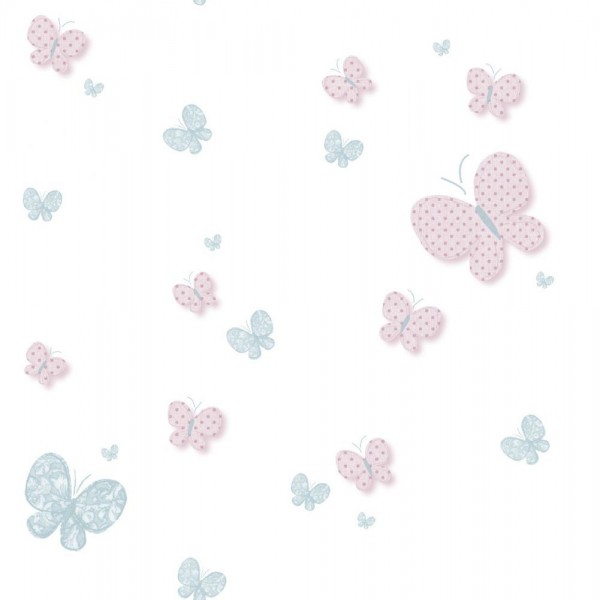 śniadanieChleb wieloziarnisty z masłem i miodem, mix warzyw, herbata ( gluten, mleko i jego pochodne)Chleb wieloziarnisty z masłem i miodem, mix warzyw, herbata ( gluten, mleko i jego pochodne)Chleb wieloziarnisty z masłem i miodem, mix warzyw, herbata ( gluten, mleko i jego pochodne)28.12WtorekśniadanieMix owocówMix owocówMix owoców28.12WtorekobiadZupa:Zupa:Delikatny żurek z ziemniaczkami28.12WtorekobiadII danie:II danie:Naleśniki owsiane z białym serem i musem śliwkowym28.12WtorekobiadAlergeny:Alergeny:zupa – seler, gluten mleko i jego pochodne,; II danie: gluten, mleko i jego pochodne, jajo28.12WtorekpodwieczorekBułeczka z domowym pieczonym pasztetem, ogórkiem kiszonym (jajo, gluten,)Bułeczka z domowym pieczonym pasztetem, ogórkiem kiszonym (jajo, gluten,)Bułeczka z domowym pieczonym pasztetem, ogórkiem kiszonym (jajo, gluten,)29.12ŚrodaśniadanieChleb orkiszowy z masłem, szynką drobiową, pomidorkiem koktajlowym, herbata ( gluten, mleko i jego pochodne)Chleb orkiszowy z masłem, szynką drobiową, pomidorkiem koktajlowym, herbata ( gluten, mleko i jego pochodne)Chleb orkiszowy z masłem, szynką drobiową, pomidorkiem koktajlowym, herbata ( gluten, mleko i jego pochodne)29.12ŚrodaśniadanieMix owocówMix owocówMix owoców29.12ŚrodaobiadZupa:Zupa:Rosół z makaronem29.12ŚrodaobiadII danie:II danie:Nugetsy z kurczaka, ziemniaczki, buraczki29.12ŚrodaobiadAlergeny:  Alergeny:  zupa – seler, jajo, gluten: II danie:jajo, gluten29.12ŚrodapodwieczorekCiasto czekoladowe(mleko i jego pochodne, gluten, jajo)Ciasto czekoladowe(mleko i jego pochodne, gluten, jajo)Ciasto czekoladowe(mleko i jego pochodne, gluten, jajo)30.12CzwartekśniadanieChleb pszenny z masłem, pastą jajeczną, herbata ( gluten, mleko i jego pochodne)Chleb pszenny z masłem, pastą jajeczną, herbata ( gluten, mleko i jego pochodne)Chleb pszenny z masłem, pastą jajeczną, herbata ( gluten, mleko i jego pochodne)30.12CzwartekśniadanieMix owocówMix owocówMix owoców30.12CzwartekobiadZupa:Zupa:Pieczarkowa z ziemniakami30.12CzwartekobiadII danie: II danie: Burger z kurczakiem, sałatą, pomidorem i sosem jogurtowym30.12CzwartekobiadAlergeny:Alergeny:zupa – seler, mleko i jego pochodne: II danie: gluten, jajo, mleko i jego pochodne30.12CzwartekpodwieczorekMusli z jogurtem i owocami, herbata ( gluten, mleko i jego pochodne)Musli z jogurtem i owocami, herbata ( gluten, mleko i jego pochodne)Musli z jogurtem i owocami, herbata ( gluten, mleko i jego pochodne)31.12Piątek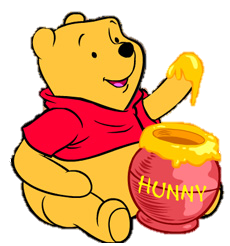 śniadanie31.12PiątekobiadZupa:Zupa:31.12PiątekobiadII danie:II danie:31.12PiątekobiadAlergeny:  Alergeny:  31.12Piątekpodwieczorek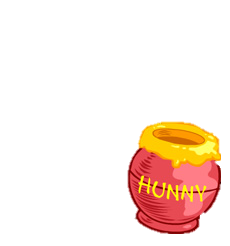 